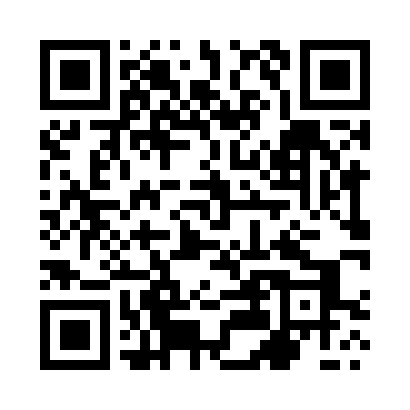 Prayer times for Jodlowiec, PolandWed 1 May 2024 - Fri 31 May 2024High Latitude Method: Angle Based RulePrayer Calculation Method: Muslim World LeagueAsar Calculation Method: HanafiPrayer times provided by https://www.salahtimes.comDateDayFajrSunriseDhuhrAsrMaghribIsha1Wed2:495:1712:425:498:0810:252Thu2:465:1512:425:508:1010:283Fri2:425:1412:425:518:1110:314Sat2:395:1212:425:528:1310:355Sun2:355:1012:425:538:1510:386Mon2:315:0812:425:548:1610:417Tue2:285:0612:425:558:1810:448Wed2:275:0512:425:568:1910:489Thu2:265:0312:425:578:2110:4910Fri2:265:0212:425:588:2210:5011Sat2:255:0012:425:598:2410:5012Sun2:254:5812:426:008:2610:5113Mon2:244:5712:426:018:2710:5114Tue2:234:5512:426:018:2910:5215Wed2:234:5412:426:028:3010:5316Thu2:224:5212:426:038:3210:5317Fri2:224:5112:426:048:3310:5418Sat2:214:5012:426:058:3410:5519Sun2:214:4812:426:068:3610:5520Mon2:204:4712:426:078:3710:5621Tue2:204:4612:426:078:3910:5722Wed2:194:4512:426:088:4010:5723Thu2:194:4312:426:098:4110:5824Fri2:184:4212:426:108:4310:5825Sat2:184:4112:426:108:4410:5926Sun2:184:4012:426:118:4511:0027Mon2:174:3912:426:128:4611:0028Tue2:174:3812:436:138:4811:0129Wed2:174:3712:436:138:4911:0130Thu2:164:3612:436:148:5011:0231Fri2:164:3612:436:158:5111:03